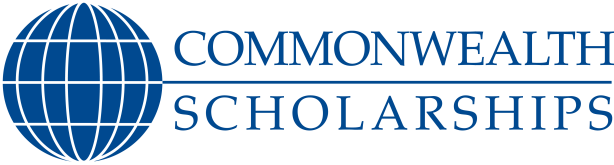 Leaders in Sustainable Development:Development Training RecordWe encourage you to complete a Development Training Record once you have completed a workshop so that you can record your reflections and consolidate the knowledge you have gained as you progress through your scholarship.We recommend that your Development Training Record is no more than about 2 sides of A4, or approximately 1,000 words long.Your Development Training Record should build on the work you did during the ‘Understanding Development Impact’ training on FutureLearn. The key points listed below will help to guide you in completing your Development Training Record. You may refer to this as a summarised checklist to review what you have learnt in the ‘Understanding Development Impact’ training and the Leaders in Sustainable Development workshops. You may also receive reflection logs from workshop leaders which you can refer to when collating your Development Training Record.Describe what it means to be a Commonwealth Scholar, and why you decided to embark on your course of study.What is your anticipated impact/what do you hope to achieve as a result of your Commonwealth Scholarship?What does development mean to you?Sustainable Development Goals (SDGs) and global challenges – which are relevant to your studies?The practice of development – which changes do you wish to see, and how will you make it happen?Biases and assumptions – which ones do you face?Investigating development issues in your communityWorking with partners and other stakeholdersEvaluation: what, when, why and how